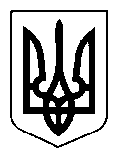 УКРАЇНАЩАСЛИВЦЕВСЬКА  СІЛЬСЬКА  РАДАГЕНІЧЕСЬКОГО  РАЙОНУ  ХЕРСОНСЬКОЇ ОБЛАСТІ РІШЕННЯСХХІV  СЕСІЇ   VІІ  СКЛИКАННЯвід  _18.08.2020р. _ № _2461_ Про укладання договорів про передачу іншої субвенції на проведення видатків місцевих бюджетів у 2020 роціВідповідно до статті 101 Бюджетного кодексу України, розглянувши пропозиції постійної  комісії Щасливцевської  сільської ради  з  питань бюджету та управління  комунальною власністю  та рішення CVIII сесії Щасливцевської сільської  ради  VІІ скликання  від 24  грудня  2019  року         № 1980 «Про  бюджет  села   Щасливцеве  на  2020 рік» (зі змінами), керуючись статтями 43 та 55 Закону України  «Про  місцеве  самоврядування  в  Україні», сільська  радаВИРІШИЛА:1. Доручити  Щасливцевському сільському голові укласти у 2020 році договір про  передачу іншої субвенції на проведення видатків з місцевих бюджетів у 2020 році відповідно до рішення CVIII сесії Щасливцевської сільської ради  VІІ скликання  від 24 грудня 2019 року № 1980 «Про  бюджет  села  Щасливцеве на 2020 рік» (зі змінами) з головою Генічеської районної ради про отримання та використання за цільовим призначенням у 2020 році коштів іншої субвенції, що передбачені у сільському бюджеті, а саме:   -  на придбання комп’ютерів та  комп’ютерного обладнання  для комп’ютерного  класу  Щасливцівської  ЗОШ  у  сумі   199000  гривень;-  на  забезпечення доступом до Інтернету закладу дошкільної освіти  ясла-садка «Ромашка» Генічеської  районної  ради  Херсонської  області            у сумі 4000  гривень;-  на  забезпечення доступом до Інтернету закладу дошкільної  освіти ясла-садка «Дзвіночок» Генічеської  районної ради  Херсонської  області            у сумі 4000 гривень;-  на  надання соціальних гарантій  фізичним особам, які надають соціальні послуги громадянам похилого  віку, особам з інвалідністю, хворим, які не здатні для самообслуговування і потребують сторонньої  допомоги  у сумі  7367,80 гривень;-  укріплення  матеріально-технічної  бази закладу дошкільної освіти ясла-садка  «Дзвіночок»  Генічеської  районної  ради Херсонської області  у сумі 17800 гривень.2. Прийняти участь у  фінансуванні  видатків на утримання Генічеської станції екстреної (швидкої) медичної допомоги у 2020 році, на засадах співфінансування, з подальшою передачею субвенції до обласного бюджету Херсонської області, в тому числі для придбання засобів індивідуального захисту  для членів виїзних бригад, у  сумі  30000  гривень.3. Контроль за виконанням цього рішення покласти на постійну комісію Щасливцевської  сільської  ради з питань бюджету та управління комунальною власністю.     Сільський  голова                                                           В. ПЛОХУШКО                                  